Knowledge Organiser 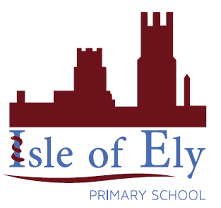 Year 2 - Spring Term A 	Computing – Scratch Jr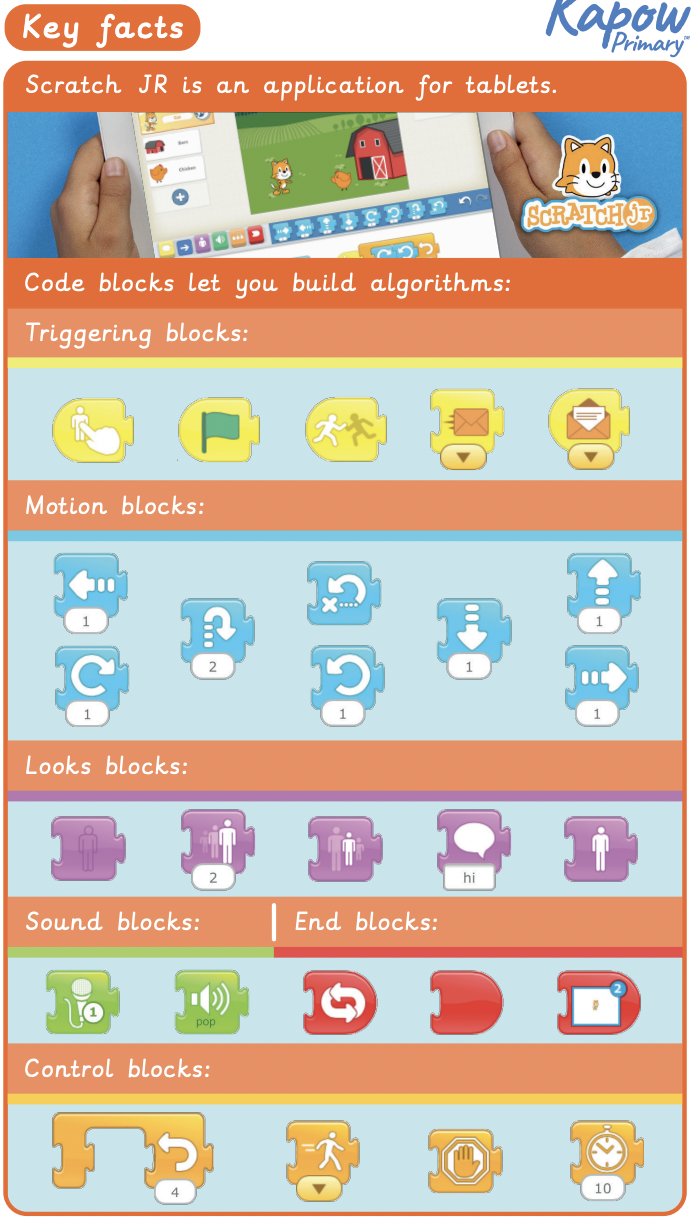 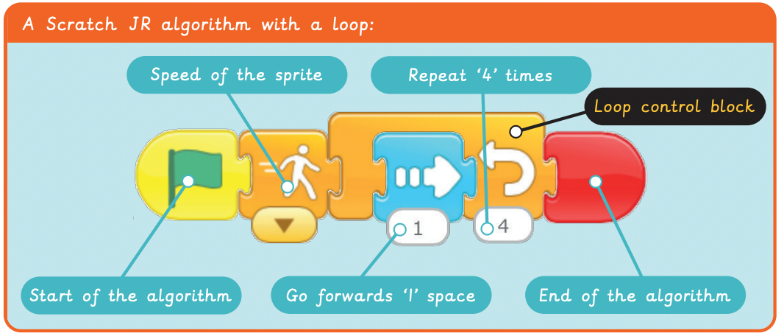 Vocabulary Vocabulary AlgorithmA clear set of instructions to carry out a task.AnimationPictures or photographs in a sequence to give the illusion of movementBugAn error or mistake in computer codeCodeA set of instructions written in programming language to tell a computer what to do.DebugTo fix error in a code.InstructionsA list of commands and directions on how to do something.LoopA repeated sequence of instructionsRepeatTo do the same againScratch JrA simple block based coding application, in which you can instruct Scratch the cat.SequenceA set order or pattern for something to follow.